สำนักบริการคอมพิวเตอร์ มหาวิทยาลัยเกษตรศาสตร์  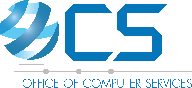 50 ถ.งามวงศ์วาน แขวงลาดยาว เขตจตุจักร กรุงเทพฯ 10900
Tel: 0-2562-0951-6 Fax: 0-2562-0950, 0-2562-0957                                                                                www.ocs.ku.ac.thแบบขออนุญาตใช้ห้องอบรมสัมมนา สำนักบริการคอมพิวเตอร์  เรื่อง  ขอใช้บริการห้องประชุม ห้องอบรมสัมมนา ห้องการเรียนการสอน                                                          เลขที่..................................เรียน  ผู้อำนวยการสำนักบริการคอมพิวเตอร์ข้าพเจ้า ………………..................................................................................................... ตำแหน่ง ...........................................................................................หน่วยงาน/บริษัท .................................................................................................................................................................................................................... โทรศัพท์ (ที่สามารถติดต่อได้)  ...............................................  อีเมล (ระบุ) ..............................................................................................  ขออนุญาตใช้ห้องอบรมสัมมนาแบบบรรยาย ห้อง 306 ความจุ 300 ที่นั่ง	 ห้อง 408 ความจุ 110 ที่นั่ง	 ห้อง 510 ความจุ 110 ที่นั่ง ห้อง 801 ความจุ 30 ที่นั่ง	 ห้อง 803 ความจุ 60 ที่นั่ง	 ห้อง 903 ความจุ 70 ที่นั่งห้องอบรมสัมมนาแบบปฏิบัติการคอมพิวเตอร์ ห้อง 302 ความจุ 60 ที่นั่ง	 ห้อง 303 ความจุ 65 ที่นั่ง	 ห้อง 402 ความจุ 50 ที่นั่ง	 ห้อง 403 ความจุ 30 ที่นั่ง	 ห้อง 404 ความจุ 30 ที่นั่ง	 ห้อง 406 ความจุ 100 ที่นั่ง ห้อง 407 ความจุ 50 ที่นั่ง	 ห้อง 409 ความจุ 40 ที่นั่ง	 ห้อง 501 ความจุ 30 ที่นั่ง ห้อง 502 ความจุ 30 ที่นั่ง	 ห้อง 503 ความจุ 30 ที่นั่ง	 ห้อง 504 ความจุ 20 ที่นั่ง ห้อง 505 ความจุ 30 ที่นั่ง	 ห้อง 506 ความจุ 50 ที่นั่ง	 ห้อง 507 ความจุ 60 ที่นั่ง ห้อง 508 ความจุ 60 ที่นั่ง	 ห้อง 509 ความจุ 60 ที่นั่ง	 ห้อง 511 ความจุ 40 ที่นั่งห้องการเรียนการสอนหรือการประชุมทางไกลผ่านระบบเครือข่าย ห้อง 901 ความจุ 25 ที่นั่ง	 ห้อง 906 ความจุ 5 ที่นั่ง	 ห้อง 911 ความจุ 1 ที่นั่ง ห้อง 912 ความจุ 1 ที่นั่ง	 ห้อง 915 ความจุ 10 ที่นั่ง รายการอุปกรณ์โสตทัศนูปกรณ์   คอมพิวเตอร์โน๊ตบุ๊คสำหรับวิทยากร [ ใช้ของสำนักฯ    /   ผู้ใช้บริการนำมาเอง   ] เครื่องฉายโปรเจ็คเตอร์                       เครื่องขยายเสียงพร้อมไมโครโฟน จำนวน ....... ตัว    โต๊ะสำหรับลงทะเบียน  จำนวน  1  ตัว เก้าอี้สำหรับลงทะเบียน จำนวน 2  ตัว     White Board (500 บาท) จำนวน .......     จอพลาสมาเคลื่อนที่ (500 บาท) จำนวน ....... โต๊ะพับ (250 บาทต่อตัว) จำนวน .......     เก้าอี้ (250 บาทต่อตัว) จำนวน .......         โพเดียมสำหรับพิธีกร  จำนวน 1 ตัว (เฉพาะกรณีมีพิธีเปิด) อื่น ๆ  ...................................................................................................................................  (ระบุ) บัญชีสำหรับใช้งานอินเทอร์เน็ต จำนวน ............. บัญชี (ให้บริการสำหรับเครื่องคอมฯในห้องอบรมแบบปฏิบัติการคอมพิวเตอร์ตามความจุที่ระบุ หรือสำหรับเครื่องวิทยากรเท่านั้น)	 รายการจัดเลี้ยงอาหารว่าง เครื่องดื่ม และอาหารกลางวัน       ไม่จัด     จัดโดยนำร้านอาหารมาเอง (มีค่าธรรมเนียม 1,000 บาท)  จัดโดยใช้บริการของสำนักฯ ดังนี้	         ร้านอาหาร ........................................................................................................................................... (ระบุชื่อ)		 ที่จอดรถสำหรับวิทยากร (ระบุหมายเลขทะเบียนรถยนต์ให้ชัดเจน)	     1) ......................................................................  2) ......................................................................บริการที่จอดรถสำหรับวิทยากร จำกัดห้องละ 2 คัน กรณีผู้เข้าอบรมสามารถนำรถไปจอดได้ที่อาคารจอดรถงามวงศ์วาน มก. 1, 2โดยมีค่าบริการวันละ 20 บาท/คัน (กรุณานำบัตรมาประทับตราที่ รปภ. อาคารสำนักบริการคอมพิวเตอร์ ชั้น 1)ในวันที่ ................................................... เวลา .................................... ถึงวันที่ ......................................................... เวลา .................................... วัตถุประสงค์เพื่อ ........................................................................................................................................................................................................(กรุณาระบุวัตถุประสงค์การใช้งานเพื่อเป็นหัวข้อสำหรับจัดทำป้ายแสดงข้อมูลให้แก่ผู้เข้าอบรม/สัมมนาทราบ)ประเภทการใช้บริการ   ประชุม   อบรม/สัมมนา   การเรียนการสอน/ประชุมทางไกล   พิธีเปิด ............... น. (โปรดระบุช่วงเวลาที่มีพิธีเปิด)	ข้าพเจ้ารับทราบและจะปฏิบัติตามข้อกำหนดการใช้บริการห้องของสำนักบริการคอมพิวเตอร์ ทั้งนี้ ยินดีรับผิดชอบต่อความเสียหายที่เกิดขึ้น			ลงชื่อ ....................................................................... ผู้ขออนุญาต			       (.......................................................................)	      อาหารว่างและเครื่องดื่ม            รอบเช้า  ................. ที่  ไม่จัด           รอบบ่าย ................. ที่  ไม่จัด อาหารกลางวัน           แบบกล่อง  ................. ที่           แบบบุฟเฟ่  ................. ที่ข้อมูลด้านเทคนิคกรณีใช้งานห้องอบรมสัมมนาแบบมีคอมพิวเตอร์ และต้องการนำเครื่องคอมพิวเตอร์ / อุปกรณ์เซิร์ฟเวอร์ / ซอฟต์แวร์อื่น ๆ ของหน่วยงานมาติดตั้งกรุณาใส่เครื่องหมาย √ ในช่อง Package ที่ต้องการ และระบุข้อมูลให้ครบถ้วน หากไม่ระบุขอสงวนสิทธิ์ในการให้บริการอุปกรณ์ต่อพ่วง (ที่ต้องเพิ่มเติมเป็นพิเศษ) ............................................................................ซอฟต์แวร์ที่ใช้งานหรือเกี่ยวข้อง ..................................................................วันที่เข้ามาติดตั้งซอฟต์แวร์ ................................................................... ชื่อผู้ติดต่อ ...........................................................................................................................ข้อกำหนดการใช้งานผู้ใช้บริการต้องนำอุปกรณ์ / เซิร์ฟเวอร์ / ซอฟต์แวร์เข้ามาติดตั้งและทดสอบระบบก่อนวันใช้งานจริง 1 - 3 วันทำการไม่อนุญาตให้นำซอฟต์แวร์ที่ไม่มีลิขสิทธิ์มาติดตั้ง ผู้ใช้บริการที่ต้องการใช้งานอินเทอร์เน็ต มีหน้าที่ต้องยืนยันตัวตน (Login) ก่อนการเข้าใช้งาน ตามข้อตกลงการใช้งานเครือข่ายมหาวิทยาลัยเกษตรศาสตร์ข้อมูลการชำระเงินและใบเสร็จออกใบเสร็จในนาม ..............................................................................................................................................................................................................................เลขที่ผู้เสียภาษี ................................................................................... ที่อยู่ออกใบเสร็จ ..................................................................................................................................................................................................................................................................................................................................................................................ชำระเงินจำนวน ..................................... บาท จำนวนเงินเป็นตัวหนังสือ (.........................................................................................................................................)
วันที่ชำระเงิน ............................................................... โดย     เงินสด     เช็คขีดคร่อม (สำเนาเช็ค)      ERP      GFMIS   หมายเหตุ: กรณีชำระด้วยเงินสด กรุณาดำเนินการให้แล้วเสร็จภายในเวลา 10.00 น. ของวันทำการนั้น จึงจะสามารถรับใบเสร็จได้ในช่วงบ่ายของวันเดียวกันรายละเอียดออกใบเสร็จ ค่าธรรมเนียมใช้ห้องปฏิบัติการคอมพิวเตอร์ ........................................................... วันที่........................................................ จำนวน ............................... บาท         ค่าธรรมเนียมใช้ห้องประชุม .................................................................................... วันที่........................................................ จำนวน ............................... บาท         ค่าธรรมเนียมใช้ห้องระบบประชุมทางไกล(Teleconference) ............................... วันที่........................................................ จำนวน ............................... บาท ค่าธรรมเนียมพิเศษนอกเวลาราชการ วันที่ ............................................................................................................................... จำนวน .............................. บาท  ข้อปฏิบัติการขอใช้บริการห้อง	1.  ผู้ใช้บริการต้องทำหนังสือยืนยันการจอง ล่วงหน้าอย่างน้อย 7 วันทำการ หรือหากต้องการยกเลิก ต้องแจ้ง ล่วงหน้าอย่างน้อย 3 วันทำการ2.  กรณีนำเครื่องคอมพิวเตอร์ เซิร์ฟเวอร์ หรือซอฟต์แวร์ของหน่วยงานมาติดตั้งต้องแจ้งล่วงหน้าอย่างน้อย 3 วันทำการ และจะต้องเข้ามาทดสอบก่อนวันใช้งาน อย่างน้อย 1-3 วันทำการ และไม่อนุญาตให้นำซอฟต์แวร์ที่ไม่มีลิขสิทธิ์มาติดตั้ง ทั้งนี้ การจัดสถานที่หรือติดตั้งระบบก่อนวันงานจะไม่คิดค่าบริการ แต่ไม่อนุญาตให้เปิดเครื่องปรับอากาศ3.  กรณีพบปัญหาเกี่ยวกับเครื่องคอมพิวเตอร์หรืออุปกรณ์ภายในห้อง กรุณาแจ้งเจ้าหน้าที่ผู้เกี่ยวข้อง ห้ามทำการแก้ไขเองโดยเด็ดขาด 4.  กรณีที่นำเครื่องคอมพิวเตอร์ / อุปกรณ์ต่อพ่วง / อุปกรณ์จัดนิทรรศการมาเอง ต้องแจ้งเจ้าหน้าที่ทราบและทำรายการนำเข้า-ออกจากอาคารทุกครั้ง และต้องยอมรับข้อจำกัดและความเข้ากันได้ของอุปกรณ์ที่นำมากับอุปกรณ์พื้นฐานประจำห้องที่ให้บริการ5.  กรณีต้องการใช้บริการอินเทอร์เน็ตสำหรับการอบรม ผู้ใช้บริการต้องกรอก แบบคำขอบัญชีผู้ใช้เครือข่ายนนทรี ซึ่งเจ้าหน้าที่จะส่งบัญชีผู้ใช้สำหรับเข้าใช้งานอินเทอร์เน็ต / เอกสารชี้แจงขั้นตอนการใช้งาน / ใบเซ็นชื่อรับมอบบัญชีตาม พ.ร.บ.คอมพิวเตอร์ ให้ผู้ใช้บริการล่วงหน้าทางอีเมล โดยบัญชีนี้ให้บริการสำหรับเครื่องคอมพิวเตอร์ภายในห้องอบรมสัมมนาเท่านั้น และผู้ใช้บริการจะต้องเป็นผู้รับผิดชอบดำเนินการแจกจ่ายบัญชีแก่ผู้เข้าอบรมของท่านต่อไป6.  สำนักบริการคอมพิวเตอร์ จัดให้มีร้านค้าสำหรับบริการอาหารและเครื่องดื่มสำหรับผู้ใช้บริการ โดยขอสงวนสิทธิ์การนำอาหารและเครื่องดื่มจากร้านค้าภายนอกเข้ามาใช้บริการ ทั้งนี้ หากผู้ใช้บริการนำร้านค้าจากภายนอกมาเอง จะต้องชำระค่าธรรมเนียมพิเศษ 1,000 บาทต่อวัน ให้แก่สำนักฯ7.  กรณีใช้บริการห้องอบรมสัมมนาของสำนักฯ และมีจัดเลี้ยงอาหารและเครื่องดื่ม สำนักฯ จะไม่คิดค่าบริการพื้นที่หรือห้องสำหรับจัดเลี้ยงอาหารและเครื่องดื่ม โดยสำนักฯ จะเป็นผู้จัดสถานที่รับประทานอาหารและเครื่องดื่มให้ผู้ใช้บริการตามความเหมาะสม โดยจะแจ้งให้ผู้ใช้บริการทราบ8.  ผู้ใช้บริการสามารถศึกษาข้อกำหนดการใช้บริการได้ที่ป้ายประจำห้อง ทั้งนี้ หากการกระทำใดขัดต่อข้อปฏิบัติการใช้บริการหรือเป็นไปในทางที่ไม่สมควร ผู้อำนวยการสำนักบริการคอมพิวเตอร์ หรือผู้ที่ได้รับมอบหมาย สามารถระงับการใช้บริการได้ทันที                